17. ročník muškárskych pretekov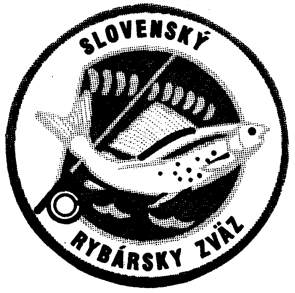   Memoriálu Ing.Ľubomíra KlučáraMO-SRZ Spišská Nová Ves,  Vás srdečne pozývajú na preteky v love rýb na udicu - umelá muška.  Preteky sa uskutočnia na rieke Hornád č.5a-revír-P-č.4-0670-4-1 ( mesto – Sp. Nová Ves )  dňa 11.05.2024 v SOBOTU Propozície:Prihlásiť sa môže každý rybár aj z iných MO SRZ ,ktorý uhradí pri prezentácii  štartovné  10 - €Muškársky rybársky prút.      Chytá sa len na umelú mušku / počet mušiek  max. 3 / , muškársky prút , muškárska šnúra , muškársky navijak.  Je   neobmedzený počet muškárskych rybárskych prútov , pričom k praktickému loveniu môžete používať len  jeden   z nich.Muškárska šnúra.       Nie sú povolené žiadne prídavné záťaže,ani pomocné plávajúce materialy či zariadenia. Zakázané sú šnúry s olovenou vložkou alebo s vystreľovacou hlavou.Nástavce.   Nesmú sa na ňom používať prvky podporujúce plávanie alebo potápanie sa.   Mušky.       Zaťažovať mušky,nymfy je dovolené len v telíčku nástrahy. Pretekári môžu používať „suché“ alebo „mokré“ mušky alebo nymfu.Každá musí byť viazaná na jednoduchom háčiku. Je povolené používať max. 3. mušky.Tieto musia byť od seba vzdialené 50 cm /merané od očka mušky k očku mušky/a musia voľne visieť. Všetky musia byť priviazané pevne       k  nástavcu,bez možnosti akéhokoľvek pohybu po ňom. Všetky mušky musia byť viazané na háčkoch bez protihrotov alebo na háčkoch s odstráneným alebo úplne ohnutým protihrotom !!! Podberáky. K preteku je povinný a celková dľžka nesmie presahovať 122 cm v rozloženom stave. Výskyt rýb.Pp,Pd,Lipeň,Jalec,sprievodné biele rybySpôsob lovenia.      Vstupný breh do vody si urči pretekár.  Je povolené brázdenie,poťahovanie mušky, trepanie mušky, na odviatu šnúru, alebo kombináciu uvedených spôsobov.    Pretekári susedných úsekov musia byť od seba vzdialení minimálne 20 metrov.Pretekárom počas zdolávania ryby nesmie byť poskytnutá žiadna pomoc.     Preteky budu pozostávať zo 4 kôl (2 krát chytaš /2 krát rozhodca) a súťaží sa systémom „ Chyť a pusť “.Každý pretekár musí mať  mierku k zisteniu  potrebnej dĺžke rýb.  Chytená ryba sa meria od  20 cm, kedˇ je chytená v hlavovej  časti  /hlavová časť je od papule po koniec žiabrových oblúkov/  . Podseknutá ryba sa nezapočítava. Ulovenú rybu zmeria rozhodca a zapíše do priloženého  listu  /druh a skutočné cm/. Ryba musí byť vylovená v podberáku  a predložená rozhodcovi.Pretekár nesmie ulovenú rybu chytať do ruky! Zmeraná ryba sa „OPATRNE“ pustí do vody.                                 Protesty musia byť podané do 30 minut po skončení pretekov a to  ústne  aj  písomne.                                                                     Napomenutie , udeľuje sa pri nedostatočnom plnení súťažných pravidiel.                                                        Diskvalifikovaný bude ten pretekár,ktorý obdrží druhé napomenutie. Nedodržanie hore uvedených pravidiel.Termín preteku                  11.máj 2024Zraz pretekárov	pred  rybársky dom  -Hviezdoslavova 17. Spišská Nová VesOrganizačné pokyny	Pretek je limitovaný pre 50 pretekárovPrihlášky na pretek	Predbežnú účásť potvrďte  na telefonnom  čísle    0903 616 973    Popovič Emil .                0903 623 101 Vlk Vladimír,  prípadne správou SMS v tvare / PRETEKY – Meno priezvisko a organizácia.                          Kontakt 	p. Popovič Emil, Vlk Vladimír .  	Popis pretekárskej trate    - Trať je vyznačená v meste SNV.                                                                                                                                                                                        - Dĺžka stanovíšťa je 130  m s možnosťou predlženia                                             - Povodie má dno kamenisté so slabým brehovým porastom,hĺbka vody 0,2 až 0,7 m , šírka 		  toku 10 – 15 m.Boduje sa	- Pp , Pd , sivoň ,lipeň  jalec .Všeobecné ustanovenia	- Preteká sa za každého počasia, v prípade búrky po dohode so suťažiacimi.                         	- Pretekár musí mať  písacie potreby 	- Náhradná trať nie je určená.                       	- Každý účastník preteku sa zúčastňuje na vlastné nebezpečie !!!Časový program preteku :   sobota  11. máj 2024	               6.30   hod         Prezentácia učastníkov preteku                                                                                                                       	 7.30 	-	 8.30	hod         Presun pretekárov na vylosované stanovišťa, zaujatie miesta 							 pre začiatok lovu.                                      8.30	-	10.00	hod   	 I . PRETEK                              	10.00	-	10.30	hod   	 Presuny pretekárov a príprava na stanovišti	10.30  -  12.00  hod	 II . PRETEK	12.00  -  12.30  hod          Presuny pretekárov a príprava na stanovišti                                     12.30  -  14.00  hod          III. PRETEK                                     14.00  -  14.30  hod          Presuny pretekárov a príprava na stanovišti                                     14.30  -  16.00  hod          IV. PRETEK	16.00  -  16.30  hod	 Občerstvenie, guláš ,vyhlásenie výsledkov, dekorovanie  víťazov.                                                                                     Organizačny výbor	Hlavný rozhodca – p. Emil  Popovič                                     Sektorový rozhodca ;  Bodovacia komisia –  PaločkoVyhotovil :   MO-SRZ  Spišská Nová Ves